BON DE COMMANDEEnvoyer par fax au 01 47 17 62 77 - email : snctpublications@snct.org ouSNCT PUBLICATIONS – à l’attention de Mme Muriel VAN-MARLE39 rue Louis Blanc – CS 30080 - 92038 LA DÉFENSE CEDEX- France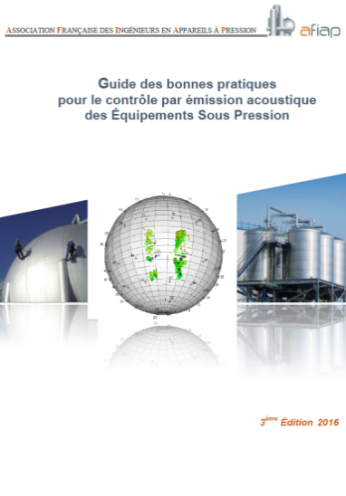 « Guide des bonnes pratiques pour le contrôle par émission acoustique des Équipements Sous Pression »3ème édition approuvée par la Décision BSERR  n°16-034 du 23 février 2016.Prix public : 	190 € HT / unitéTVA en sus 5,5% 200,45 € TTC / unitéNombre d’exemplaires :       x 190 € HT (hors frais de transport)Fait à :                                                          Le       /       / 2018Signature et cachet :      Adresse de facturationRaison sociale :      Adresse :      Code postal :                                          Ville :      N° de commande :      Personne de contact :      Téléphone :                            email :      Adresse de livraison (si différente)Raison sociale :      Adresse :      Code postal :                                          Ville :      Personne de contact :      Téléphone :                            email :      